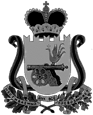 СОВЕТ ДЕПУТАТОВВЯЗЬМА - БРЯНСКОГО  СЕЛЬСКОГО ПОСЕЛЕНИЯВЯЗЕМСКОГО РАЙОНА СМОЛЕНСКОЙ ОБЛАСТИРЕШЕНИЕот 29.03.2022                                                                                   № 7О внесении изменений в решение Совета депутатов Вязьма – Брянского сельского поселения Вяземского района Смоленской области от 11.11.2021 года № 40 «Об утверждении Положения о муниципальном контроле на автомобильном транспорте, городском наземном электрическом транспорте и в дорожном хозяйстве в границах населенных пунктов Вязьма - Брянского сельского поселения Вяземского района Смоленской области»В соответствии с Федеральным законом от 31 июля 2020 года № 248-ФЗ «О государственном контроле (надзоре) и муниципальном контроле в Российской Федерации», Уставом Вязьма - Брянского сельского поселения Вяземского района Смоленской области,Совет депутатов Вязьма - Брянского сельского поселения Вяземского района Смоленской области  РЕШИЛ:1. Внести в решение Совета депутатов Вязьма – Брянского сельского поселения Вяземского района Смоленской области от 11.11.2021 года № 40 «Об утверждении Положения о муниципальном контроле на автомобильном транспорте, городском наземном электрическом транспорте и в дорожном хозяйстве в границах населенных пунктов Вязьма - Брянского сельского поселения Вяземского района Смоленской области» (в редакции решения Совета депутатов Вязьма - Брянского сельского поселения Вяземского района Смоленской области от 17.12.2021 года № 57) (далее – Решение) следующие изменения:1) пункт 5.2 утвержденного Решением Положения о муниципальном контроле на автомобильном транспорте, городском наземном электрическом транспорте и в дорожном хозяйстве в границах населенных пунктов Вязьма - Брянского сельского поселения Вяземского района Смоленской области (далее – Положение) изложить в следующей редакции:«5.2. Индикативные показатели муниципального контроля на автомобильном транспорте указаны в приложении № 2 к настоящему Положению.Ключевые показатели муниципального контроля на автомобильном транспорте указаны в приложении № 3 к настоящему Положению.»;2) в приложении № 2 пункты 1 и 15 признать утратившими силу;3) дополнить Положение приложением № 3 в соответствии с приложением к настоящему решению.2. Настоящее решение вступает в силу со дня его официального опубликования.3. Опубликовать настоящее решение в районной газете «Вяземский вестник» и разместить на официальном сайте Администрации Вязьма – Брянского сельского поселения Вяземского района Смоленской области http://вязьма-брянская.рф/  Глава муниципального образованияВязьма - Брянского сельского поселения Вяземского района Смоленской области                                 В.П. ШайтороваКлючевые показатели муниципального контроля на автомобильном транспорте, городском наземном электрическом транспорте и в дорожном хозяйстве в границах населенных пунктов Вязьма - Брянского сельского поселения Вяземского района Смоленской областиПриложение к решению Совета депутатов Вязьма - Брянского сельского поселения Вяземского района Смоленской областиот 29.03.2022   года   №   7Приложение № 3к Положению о муниципальном контроле на автомобильном транспорте, городском наземном электрическом транспорте и в дорожном хозяйстве в границах населенных пунктов Вязьма - Брянского сельского поселения Вяземского района Смоленской областиИндекс показателяНаименование ключевого показателяПериодПериодПериодПериодПериодИндекс показателяНаименование ключевого показателя20222023202420252026АПоказатели результативности, отражающие уровень минимизации вреда (ущерба) охраняемым законом ценностям, уровень устранения риска причинения вреда (ущерба)Показатели результативности, отражающие уровень минимизации вреда (ущерба) охраняемым законом ценностям, уровень устранения риска причинения вреда (ущерба)Показатели результативности, отражающие уровень минимизации вреда (ущерба) охраняемым законом ценностям, уровень устранения риска причинения вреда (ущерба)Показатели результативности, отражающие уровень минимизации вреда (ущерба) охраняемым законом ценностям, уровень устранения риска причинения вреда (ущерба)Показатели результативности, отражающие уровень минимизации вреда (ущерба) охраняемым законом ценностям, уровень устранения риска причинения вреда (ущерба)Показатели результативности, отражающие уровень минимизации вреда (ущерба) охраняемым законом ценностям, уровень устранения риска причинения вреда (ущерба)А.1 Количество людей, погибших в результате дорожно-транспортных происшествий, произошедших по причине недостатков в содержании автомобильных дорог местного значения, на 1000 жителей0,005 0,004 А. Количество людей, пострадавших в результате дорожно-транспортных происшествий, произошедших по причине недостатков в содержании автомобильных дорог местного значения, на 1000 жителей0,014 0,012 